ПОСТАНОВЛЕНИЕ							КАРАР«28» декабря 2015г.						№ 35Об  утверждении Перечня должностей муниципальной службыв Атнинском муниципальном районе, замещение которых связано с коррупционными рискамиВ соответствии с пунктом 4 Указа Президента Российской Федерации от 21.07.2010 № 925 «О мерах по реализации отдельных положений Федерального закона «О противодействии коррупции», статьей 12 Федерального закона от 25.12.2008 № 273-ФЗ «О противодействии коррупции» постановляю:Утвердить прилагаемый Перечень должностей муниципальной службыАтнинского, что Перечень должностей муниципальной службы Атнинского муниципального района, замещение которых связано с коррупционными рисками, согласно приложению № 1.Признать утратившим силу:- постановление Главы Атнинского муниципального района от 25 июля2014года N 41 "Об утверждении перечня должностей муниципальной службы в Атнинском муниципальном районе, замещение которых связано с коррупционными рисками». 3. Разместить настоящее постановление на официальном сайте Атнинского муниципального района Республики Татарстан http://atnya.tatar.ru// в разделе «Противодействие коррупции».4. Контроль за исполнением данного постановления возложить на заместителя Главы Атнинского муниципального района Каюмова А.Ф.Глава Атнинского муниципального района		        	    Г.Г.ХакимовПриложение N 1УтвержденПостановлением ГлавыАтнинского муниципального районаот «____» _______2015г. N ____ПЕРЕЧЕНЬ  ДОЛЖНОСТЕЙ МУНИЦИПАЛЬНОЙ СЛУЖБЫ В АТНИНСКОМ МУНИЦИПАЛЬНОМ РАЙОНЕ, ЗАМЕЩЕНИЕ КОТОРЫХ СВЯЗАНО С КОРРУПЦИОННЫМИ РИСКАМИЗаместитель Главы Атнинского муниципального района				А.Ф.КаюмовРЕСПУБЛИКА ТАТАРСТАНАТНИНСКИЙМУНИЦИПАЛЬНЫЙ  РАЙОН422750, село Большая Атня, улица Советская, дом 38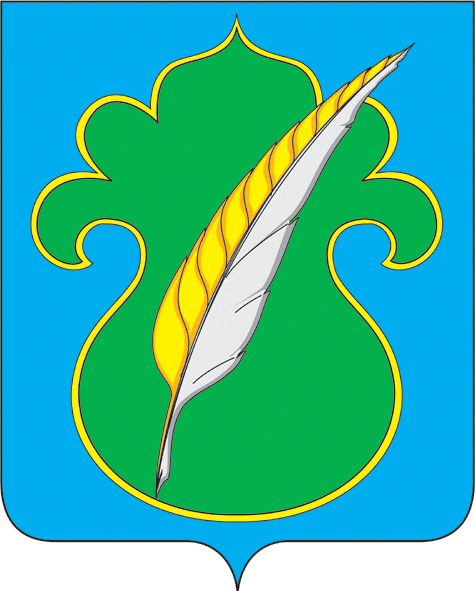 ТАТАРСТАН РЕСПУБЛИКАСЫӘТНӘМУНИЦИПАЛЬ  РАЙОНЫ422750, Олы Әтнә авылы,  Совет урамы., 38нче йортТел.: 8(84369)21004, факс: 8(84369)21020, E-mail: atnya@tatar.ru, сайт: atnya.tatarstan.ruТел.: 8(84369)21004, факс: 8(84369)21020, E-mail: atnya@tatar.ru, сайт: atnya.tatarstan.ruТел.: 8(84369)21004, факс: 8(84369)21020, E-mail: atnya@tatar.ru, сайт: atnya.tatarstan.ru№ п/пНаименование должности и наименование группыКол-воМуниципальные должности:Муниципальные должности:Муниципальные должности:1.1.Глава Атнинского муниципального района11.2Заместитель Главы Атнинского муниципального района12.Высшие должности муниципальной службы:2.Высшие должности муниципальной службы:2.Высшие должности муниципальной службы:2.1Руководитель аппарата Совета12.2Руководитель Исполнительного комитета Атнинского муниципального района12.3Заместитель руководителя Исполнительного комитета Атнинского муниципального района32.4Председатель Контрольно-счетной палаты12.5Председатель палаты имущественных и земельных отношений12.6Председатель Финансово-бюджетной палаты13.Главные должности муниципальной службы:3.Главные должности муниципальной службы:3.Главные должности муниципальной службы:3.1Начальник  организационного отдела Атнинского районного Совета13.2Начальник общего отдела Атнинского районного Совета13.3Начальник МКУ «Отдела образования» Исполнительного комитета13.4Начальник МКУ «Отдел культуры» Исполнительного комитета13.5Заместитель председателя Финансово-бюджетной палаты13.6Начальник отдела учета и отчетности Финансово-бюджетной палаты13.7Начальник отдела инфраструктурного развития Исполнительного комитета13.8Начальник отдела территориального развития Исполнительного комитета13.9Начальник отдела по делам молодёжи и, спорту и туризму Исполнительного комитета13.10Начальник отдела учёта и отчетности Исполнительного комитета13.11Начальник общего отдела Исполнительного комитета13.12Начальник отдела ЗАГС Исполнительного комитета13.13Начальник архивного отдела Исполнительного комитета14.Ведущие должности муниципальной службы:4.Ведущие должности муниципальной службы:4.Ведущие должности муниципальной службы:4.1Помощник Главы Атнинского муниципального района по противодействию коррупции14.2Помощник руководителя Исполнительного комитета14.3Заместитель начальника МКУ «Отдел образования» Исполнительного комитета1